LIETUVOS RESPUBLIKOS SVEIKATOS APSAUGOS MINISTRASĮSAKYMASDĖL LIETUVOS RESPUBLIKOS SVEIKATOS APSAUGOS MINISTRO 2015 M. BIRŽELIO 22 D. ĮSAKYMO NR. V-783 „DĖL 
2014–2020 METŲ EUROPOS SĄJUNGOS FONDŲ INVESTICIJŲ VEIKSMŲ PROGRAMOS, PATVIRTINTOS 2014 M. RUGSĖJO 8 D. EUROPOS KOMISIJOS SPRENDIMU, 8 PRIORITETO „SOCIALINĖS ĮTRAUKTIES DIDINIMAS IR KOVA SU SKURDU“ 8.1.3 KONKRETAUS UŽDAVINIO „PAGERINTI SVEIKATOS PRIEŽIŪROS KOKYBĘ IR PRIEINAMUMĄ TIKSLINĖMS GYVENTOJŲ GRUPĖMS BEI SUMAŽINTI SVEIKATOS NETOLYGUMUS“ IR 8.4.2 KONKRETAUS UŽDAVINIO „SUMAŽINTI SVEIKATOS NETOLYGUMUS, GERINANT SVEIKATOS PRIEŽIŪROS KOKYBĘ IR PRIEINAMUMĄ TIKSLINĖMS GYVENTOJŲ GRUPĖMS, IR SKATINTI SVEIKĄ SENĖJIMĄ“ PRIEMONIŲ ĮGYVENDINIMO PLANO IR NACIONALINIŲ STEBĖSENOS RODIKLIŲ SKAIČIAVIMO APRAŠO PATVIRTINIMO“ PAKEITIMO2019  m. gruodžio 5 d.  Nr. V-1395VilniusP a k e i č i u 2014–2020 metų Europos Sąjungos fondų investicijų veiksmų programos, patvirtintos 2014 m. rugsėjo 8 d. Europos Komisijos sprendimu, 8 prioriteto „Socialinės įtraukties didinimas ir kova su skurdu“ 8.1.3 konkretaus uždavinio „Pagerinti sveikatos priežiūros kokybę ir prieinamumą tikslinėms gyventojų grupėms bei sumažinti sveikatos netolygumus“ ir 8.4.2 konkretaus uždavinio „Sumažinti sveikatos netolygumus, gerinant sveikatos priežiūros kokybę ir prieinamumą tikslinėms gyventojų grupėms, ir skatinti sveiką senėjimą“ priemonių įgyvendinimo planą, patvirtintą Lietuvos Respublikos sveikatos apsaugos ministro 2015 m. birželio 22 d. įsakymu Nr. V-783 „Dėl 2014–2020 metų Europos Sąjungos fondų investicijų veiksmų programos, patvirtintos 2014 m. rugsėjo 8 d. Europos Komisijos sprendimu, 8 prioriteto „Socialinės įtraukties didinimas ir kova su skurdu“ 8.1.3 konkretaus uždavinio „Pagerinti sveikatos priežiūros kokybę ir prieinamumą tikslinėms gyventojų grupėms bei sumažinti sveikatos netolygumus“ ir 8.4.2 konkretaus uždavinio „Sumažinti sveikatos netolygumus, gerinant sveikatos priežiūros kokybę ir prieinamumą tikslinėms gyventojų grupėms, ir skatinti sveiką senėjimą“ priemonių įgyvendinimo plano ir Nacionalinių stebėsenos rodiklių skaičiavimo aprašo patvirtinimo“:1.	Pakeičiu šeštojo skirsnio 7 punktą ir jį išdėstau taip:„7. Priemonės finansavimo šaltiniai                                                                                                                                         (eurais)2.	Pakeičiu septintojo skirsnio 7 punktą ir jį išdėstau taip:„7. Priemonės finansavimo šaltiniai                                                                                                                                         (eurais)3.	Pakeičiu dvidešimtojo skirsnio 7 punktą ir jį išdėstau taip:„7. Priemonės finansavimo šaltiniai                                                                                                                                            (eurais)4.	Pakeičiu dvidešimt pirmojo skirsnio 7 punktą ir jį išdėstau taip:„7. Priemonės finansavimo šaltiniai                                                                                                                                               (eurais)Sveikatos apsaugos ministras			                                                                                      Aurelijus VerygaSuderinta: Lietuvos Respublikos finansų ministerijos 2019 m. lapkričio 22 d. raštu Nr. ((24.37E)-5K-1917857)-6K-1906119, viešosios įstaigos Europos socialinio fondo agentūros 2019 m. spalio 17 d. raštu Nr. SB-2019-00758, Lietuvos Respublikos vidaus reikalų ministerijos 2019 m. lapkričio 6 d. raštu Nr.1D-5528.Projektams skiriamas finansavimasProjektams skiriamas finansavimasKiti projektų finansavimo šaltiniaiKiti projektų finansavimo šaltiniaiKiti projektų finansavimo šaltiniaiKiti projektų finansavimo šaltiniaiKiti projektų finansavimo šaltiniaiES struktūrinių fondųlėšos – ikiNacionalinės lėšosNacionalinės lėšosNacionalinės lėšosNacionalinės lėšosNacionalinės lėšosNacionalinės lėšosES struktūrinių fondųlėšos – ikiLietuvos Respublikos valstybės biudžeto lėšos – ikiProjektų vykdytojų lėšosProjektų vykdytojų lėšosProjektų vykdytojų lėšosProjektų vykdytojų lėšosProjektų vykdytojų lėšosES struktūrinių fondųlėšos – ikiLietuvos Respublikos valstybės biudžeto lėšos – ikiIš viso – ne mažiau kaipLietuvos Respublikos valstybės biudžeto lėšos Savivaldybės biudžetolėšos Kitos viešosios lėšos Privačios lėšos 1.   Priemonės finansavimo šaltiniai, neįskaitant veiklos lėšų rezervo ir jam finansuoti skiriamų lėšų1.   Priemonės finansavimo šaltiniai, neįskaitant veiklos lėšų rezervo ir jam finansuoti skiriamų lėšų1.   Priemonės finansavimo šaltiniai, neįskaitant veiklos lėšų rezervo ir jam finansuoti skiriamų lėšų1.   Priemonės finansavimo šaltiniai, neįskaitant veiklos lėšų rezervo ir jam finansuoti skiriamų lėšų1.   Priemonės finansavimo šaltiniai, neįskaitant veiklos lėšų rezervo ir jam finansuoti skiriamų lėšų1.   Priemonės finansavimo šaltiniai, neįskaitant veiklos lėšų rezervo ir jam finansuoti skiriamų lėšų1.   Priemonės finansavimo šaltiniai, neįskaitant veiklos lėšų rezervo ir jam finansuoti skiriamų lėšų2 615 389461 539000002.   Veiklos lėšų rezervas ir jam finansuoti skiriamos nacionalinės lėšos2.   Veiklos lėšų rezervas ir jam finansuoti skiriamos nacionalinės lėšos2.   Veiklos lėšų rezervas ir jam finansuoti skiriamos nacionalinės lėšos2.   Veiklos lėšų rezervas ir jam finansuoti skiriamos nacionalinės lėšos2.   Veiklos lėšų rezervas ir jam finansuoti skiriamos nacionalinės lėšos2.   Veiklos lėšų rezervas ir jam finansuoti skiriamos nacionalinės lėšos2.   Veiklos lėšų rezervas ir jam finansuoti skiriamos nacionalinės lėšos000000 03.   Iš viso 3.   Iš viso 3.   Iš viso 3.   Iš viso 3.   Iš viso 3.   Iš viso 3.   Iš viso 2 615 389 461 539 00000“Projektams skiriamas finansavimasProjektams skiriamas finansavimasKiti projektų finansavimo šaltiniaiKiti projektų finansavimo šaltiniaiKiti projektų finansavimo šaltiniaiKiti projektų finansavimo šaltiniaiKiti projektų finansavimo šaltiniaiES struktūrinių fondųlėšos – ikiNacionalinės lėšosNacionalinės lėšosNacionalinės lėšosNacionalinės lėšosNacionalinės lėšosNacionalinės lėšosES struktūrinių fondųlėšos – ikiLietuvos Respublikos valstybės biudžeto lėšos – ikiProjektų vykdytojų lėšosProjektų vykdytojų lėšosProjektų vykdytojų lėšosProjektų vykdytojų lėšosProjektų vykdytojų lėšosES struktūrinių fondųlėšos – ikiLietuvos Respublikos valstybės biudžeto lėšos – ikiIš viso – ne mažiau kaipLietuvos Respublikos valstybės biudžeto lėšos Savivaldybės biudžetolėšos Kitos viešosios lėšos Privačios lėšos 1. Priemonės finansavimo šaltiniai, neįskaitant veiklos lėšų rezervo ir jam finansuoti skiriamų lėšų1. Priemonės finansavimo šaltiniai, neįskaitant veiklos lėšų rezervo ir jam finansuoti skiriamų lėšų1. Priemonės finansavimo šaltiniai, neįskaitant veiklos lėšų rezervo ir jam finansuoti skiriamų lėšų1. Priemonės finansavimo šaltiniai, neįskaitant veiklos lėšų rezervo ir jam finansuoti skiriamų lėšų1. Priemonės finansavimo šaltiniai, neįskaitant veiklos lėšų rezervo ir jam finansuoti skiriamų lėšų1. Priemonės finansavimo šaltiniai, neįskaitant veiklos lėšų rezervo ir jam finansuoti skiriamų lėšų1. Priemonės finansavimo šaltiniai, neįskaitant veiklos lėšų rezervo ir jam finansuoti skiriamų lėšų331 06458 42300002. Veiklos lėšų rezervas ir jam finansuoti skiriamos nacionalinės lėšos2. Veiklos lėšų rezervas ir jam finansuoti skiriamos nacionalinės lėšos2. Veiklos lėšų rezervas ir jam finansuoti skiriamos nacionalinės lėšos2. Veiklos lėšų rezervas ir jam finansuoti skiriamos nacionalinės lėšos2. Veiklos lėšų rezervas ir jam finansuoti skiriamos nacionalinės lėšos2. Veiklos lėšų rezervas ir jam finansuoti skiriamos nacionalinės lėšos2. Veiklos lėšų rezervas ir jam finansuoti skiriamos nacionalinės lėšos00000003. Iš viso: 3. Iš viso: 3. Iš viso: 3. Iš viso: 3. Iš viso: 3. Iš viso: 3. Iš viso: 331 06458 42300000“Projektams skiriamas finansavimasProjektams skiriamas finansavimasKiti projektų finansavimo šaltiniaiKiti projektų finansavimo šaltiniaiKiti projektų finansavimo šaltiniaiKiti projektų finansavimo šaltiniaiKiti projektų finansavimo šaltiniaiES struktūrinių fondųlėšos – ikiNacionalinės lėšosNacionalinės lėšosNacionalinės lėšosNacionalinės lėšosNacionalinės lėšosNacionalinės lėšosES struktūrinių fondųlėšos – ikiLietuvos Respublikos valstybės biudžeto lėšos – ikiProjektų vykdytojų lėšosProjektų vykdytojų lėšosProjektų vykdytojų lėšosProjektų vykdytojų lėšosProjektų vykdytojų lėšosES struktūrinių fondųlėšos – ikiLietuvos Respublikos valstybės biudžeto lėšos – ikiIš viso – ne mažiau kaipLietuvos Respublikos valstybės biudžeto lėšosSavivaldybės biudžetolėšos Kitos viešosios lėšos Privačios lėšos 1.	Priemonės finansavimo šaltiniai, neįskaitant veiklos lėšų rezervo ir jam finansuoti skiriamų lėšų1.	Priemonės finansavimo šaltiniai, neįskaitant veiklos lėšų rezervo ir jam finansuoti skiriamų lėšų1.	Priemonės finansavimo šaltiniai, neįskaitant veiklos lėšų rezervo ir jam finansuoti skiriamų lėšų1.	Priemonės finansavimo šaltiniai, neįskaitant veiklos lėšų rezervo ir jam finansuoti skiriamų lėšų1.	Priemonės finansavimo šaltiniai, neįskaitant veiklos lėšų rezervo ir jam finansuoti skiriamų lėšų1.	Priemonės finansavimo šaltiniai, neįskaitant veiklos lėšų rezervo ir jam finansuoti skiriamų lėšų1.	Priemonės finansavimo šaltiniai, neįskaitant veiklos lėšų rezervo ir jam finansuoti skiriamų lėšų13 531 0801 541 919845 9190845 919002.	Veiklos lėšų rezervas ir jam finansuoti skiriamos nacionalinės lėšos2.	Veiklos lėšų rezervas ir jam finansuoti skiriamos nacionalinės lėšos2.	Veiklos lėšų rezervas ir jam finansuoti skiriamos nacionalinės lėšos2.	Veiklos lėšų rezervas ir jam finansuoti skiriamos nacionalinės lėšos2.	Veiklos lėšų rezervas ir jam finansuoti skiriamos nacionalinės lėšos2.	Veiklos lėšų rezervas ir jam finansuoti skiriamos nacionalinės lėšos2.	Veiklos lėšų rezervas ir jam finansuoti skiriamos nacionalinės lėšos00000003.	Iš viso 3.	Iš viso 3.	Iš viso 3.	Iš viso 3.	Iš viso 3.	Iš viso 3.	Iš viso 13 531 0801 541 919845 9190845 91900“Projektams skiriamas finansavimasProjektams skiriamas finansavimasKiti projektų finansavimo šaltiniaiKiti projektų finansavimo šaltiniaiKiti projektų finansavimo šaltiniaiKiti projektų finansavimo šaltiniaiKiti projektų finansavimo šaltiniaiES struktūrinių fondųlėšos – ikiNacionalinės lėšosNacionalinės lėšosNacionalinės lėšosNacionalinės lėšosNacionalinės lėšosNacionalinės lėšosES struktūrinių fondųlėšos – ikiLietuvos Respublikos valstybės biudžeto lėšos – ikiProjektų vykdytojų lėšosProjektų vykdytojų lėšosProjektų vykdytojų lėšosProjektų vykdytojų lėšosProjektų vykdytojų lėšosES struktūrinių fondųlėšos – ikiLietuvos Respublikos valstybės biudžeto lėšos – ikiIš viso – ne mažiau kaipLietuvos Respublikos valstybės biudžeto lėšos Savivaldybės biudžetolėšos Kitos viešosios lėšos Privačios lėšos 1.	Priemonės finansavimo šaltiniai, neįskaitant veiklos lėšų rezervo ir jam finansuoti skiriamų lėšų1.	Priemonės finansavimo šaltiniai, neįskaitant veiklos lėšų rezervo ir jam finansuoti skiriamų lėšų1.	Priemonės finansavimo šaltiniai, neįskaitant veiklos lėšų rezervo ir jam finansuoti skiriamų lėšų1.	Priemonės finansavimo šaltiniai, neįskaitant veiklos lėšų rezervo ir jam finansuoti skiriamų lėšų1.	Priemonės finansavimo šaltiniai, neįskaitant veiklos lėšų rezervo ir jam finansuoti skiriamų lėšų1.	Priemonės finansavimo šaltiniai, neįskaitant veiklos lėšų rezervo ir jam finansuoti skiriamų lėšų1.	Priemonės finansavimo šaltiniai, neįskaitant veiklos lėšų rezervo ir jam finansuoti skiriamų lėšų4 236 535747 624133 76800133 76802.	Veiklos lėšų rezervas ir jam finansuoti skiriamos nacionalinės lėšos2.	Veiklos lėšų rezervas ir jam finansuoti skiriamos nacionalinės lėšos2.	Veiklos lėšų rezervas ir jam finansuoti skiriamos nacionalinės lėšos2.	Veiklos lėšų rezervas ir jam finansuoti skiriamos nacionalinės lėšos2.	Veiklos lėšų rezervas ir jam finansuoti skiriamos nacionalinės lėšos2.	Veiklos lėšų rezervas ir jam finansuoti skiriamos nacionalinės lėšos2.	Veiklos lėšų rezervas ir jam finansuoti skiriamos nacionalinės lėšos00000003.	Iš viso 3.	Iš viso 3.	Iš viso 3.	Iš viso 3.	Iš viso 3.	Iš viso 3.	Iš viso 4 236 535747 624133 76800133 7680“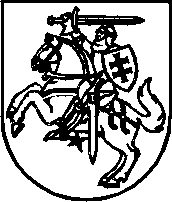 